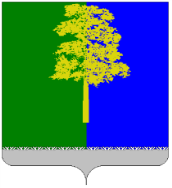 Муниципальное образование Кондинский районХанты-Мансийского автономного округа - ЮгрыАДМИНИСТРАЦИЯ КОНДИНСКОГО РАЙОНАУПРАВЛЕНИЕ  ОБРАЗОВАНИЯПРИКАЗ          от « 21 » декабря 2017 года                                                                                                     № 838    пгт. МеждуреченскийО проведении интеллектуального конкурса по английскому и немецкому языкам «Эрудит» 	Во исполнение плана работы районного методического объединения учителей иностранных языков на 2017-2018 учебный год, с целью повышения интереса учащихся к изучению иностранных языков приказываю:Провести в период с 22 по 26 января 2018 года для учащихся 3-11 классов заочный интеллектуальный конкурс по английскому и немецкому языкам «Эрудит» (далее - конкурс).Утвердить положение о конкурсе (Приложение).Рекомендовать руководителям общеобразовательных учреждений:Организовать участие обучающихся 3-11 классов в конкурсе.Назначить ответственного за организацию и проведение конкурса.В срок до 18 января 2018 года направить заявки от образовательной организации по предложенной форме на электронный адрес  mmc319konda@yandex.ru Контроль за исполнением настоящего приказа возложить на заместителя начальника управления образования М.А.Козлову.Начальник  управления образования                                                                Н.И.Суслова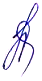 Приложение к приказу управления образования администрации Кондинского района от 21.12. 2017 838Положениеоб интеллектуальном конкурсе по английскому и немецкому языкам «Эрудит» Общие положения Настоящее положение определяет порядок организации и проведения муниципального интеллектуального конкурса «Эрудит» (далее – конкурс) среди учащихся 3-11 классов образовательных учреждений Кондинского района, изучающих английский и немецкий язык.Цель конкурса: повышение интереса учащихся к изучению иностранных языков.Задачи конкурса: выявить одаренных и мотивированных учащихся;создать необходимые условия для их поддержки;повысить познавательный интерес школьников к изучению иностранных языков;совершенствовать предметные знания учащихся и умение логически мыслить. Задания конкурса включают в себя вопросы на знание предмета, логику, классификацию, нахождение соответствий, определение последовательности, дополнение, смысловое чтение и языковую догадку. Педагоги, ответственные за составление заданий (Приложение 1), представляют пакет документов (пояснительная записка, бланк заданий, бланк ответов, ключи для жюри) до 11.01.2018 руководителю РМО учителей иностранных языков Тарасовой М.В.(marusyatar2003@mail.ru) или в МКУ «ЦОФР ОУ Кондинского района» (mmc319konda@ya.ru).Организаторами конкурса являются районное методическое объединение учителей иностранных языков и информационно-методический отдел МКУ «ЦОФР ОУ Кондинского района».Участники конкурсаУчащиеся 3 – 11 классов общеобразовательных учреждений Кондинского района (далее – ОУ), изучающих английский и немецкий язык (далее – участник).Задания разработаны по следующим возрастным группам:учащиеся 3 – 4-х классов;учащиеся 5 – 6-х классов;учащиеся 7 – 8-х классов;учащиеся 9-х классов;учащиеся 10-11-х классов. Участников конкурса определяет учитель-предметник, составляет список по форме (Ф.И. ученика, класс, предмет, ФИО учителя). Ответственный организатор в ОУ формирует общий список участников своего образовательного учреждения на основе информации учителей иностранных языков (приложение 2).Порядок и сроки проведения конкурсаКонкурс проводится заочно в период с 22 января по 26 января 2018 года.Заявки на участие от ОУ отправить в МКУ «ЦОФР ОУ Кондинского района» до 18.01.2018.Конкурсные задания будут направлены по электронным адресам образовательных учреждений Кондинского района 22.01.2018.Бланки ответов участников необходимо отправить в МКУ «ЦОФР ОУ Кондинского района» (п.Междуреченский, ул. Волгоградская, д.11, кабинет 7) в запечатанных конвертах в срок до 26.01.2018г.Срок подведения итогов конкурса: до 05.02.2018.Срок рассылки сертификатов участникам и дипломов победителям и призерам конкурса - до 15.02.2018.Требования к проведению конкурсаОрганизатор в ОУ несет ответственность за соблюдение требований к проведению конкурса.Задания и бланки для записи ответов участников распечатываются в ОУ.Выполнение заданий учащимися проходит в классной аудитории. За одной партой не могут находится учащиеся одной возрастной категории.При проведении конкурса учителя иностранного языка не должны иметь доступ к конкурсным заданиям и присутствовать в аудитории во время выполнения заданий учащимися. Ассистент в аудитории знакомит участников с порядком выполнения конкурсных заданий (заполнение бланков ответов, время выполнения, требования).Учащимся не разрешается пользоваться словарем, мобильным телефоном и другими средствами связи.Порядок определения и награждения победителейПредметное жюри (Приложение 3) выполняет проверку конкурсных заданий и определяет победителей и призеров конкурса.Победитель и призеры определяются в каждой параллели.Участники, занявшие первое, второе и третьи места, награждаются дипломами. Остальные участники конкурса получают Сертификат участника в электронной форме.Итоги проведения конкурса будут направлены на электронные адреса образовательных учреждений и представлены на сайте «Образование Конды» http://www.konda-edu.ru/ .Приложение 1Список педагогов, ответственных за составление конкурсных заданийНемецкий языкБотвина И.А., учитель Морткинской СОШ - 3-4 классСеменова И.И., учитель  Морткинской СОШ  - 5-6 классШишкина О.А., учитель Междуреченской СОШ - 7-8 классВепрева Л.В., учитель Междуреченской СОШ  - 9 классСаргина М.С., учитель Междуреченской СОШ  - 10-11 классАнглийский языкМалюкевич С.С., учитель Междуреченской СОШ - 3-4 классРоманенко М.М., учитель Морткинской СОШ - 5-6 классБатурина С.Ю. , учитель Куминской СОШ - 7-8 классТарасова М.В., учитель Междуреченской СОШ - 9 классСоколова И.В., учитель Морткинской СОШ - 10-11 классПриложение 2ФормаЗаявка на участие в конкурсе «Эрудит»_____________________________________________________(наименование ОО)Приложение 3Предметное жюри конкурсаТарасова М.В. (МБОУ Междуреченская СОШ) Грылева Е.П. (МБОУ Междуреченская СОШ)Кулиш А.М. (МКОУ Леушинская СОШ)Малюкевич С.С. (МБОУ Междуреченская СОШ)Саргина М.С. (МБОУ Междуреченская СОШ)Соколова И.В. (МКОУ Морткинская СОШ)Немецкий языкНемецкий языкНемецкий языкНемецкий язык№Ф.И. участника КлассФ.И.О.учителяАнглийский языкАнглийский языкАнглийский языкАнглийский язык